Rivertown Smoke Show BBQ Cook Off---Cooker Application for October 7th & 8th, 2022 Entry Deadline is Friday, September 23, 2022 or until available space is filled. First received, first accepted.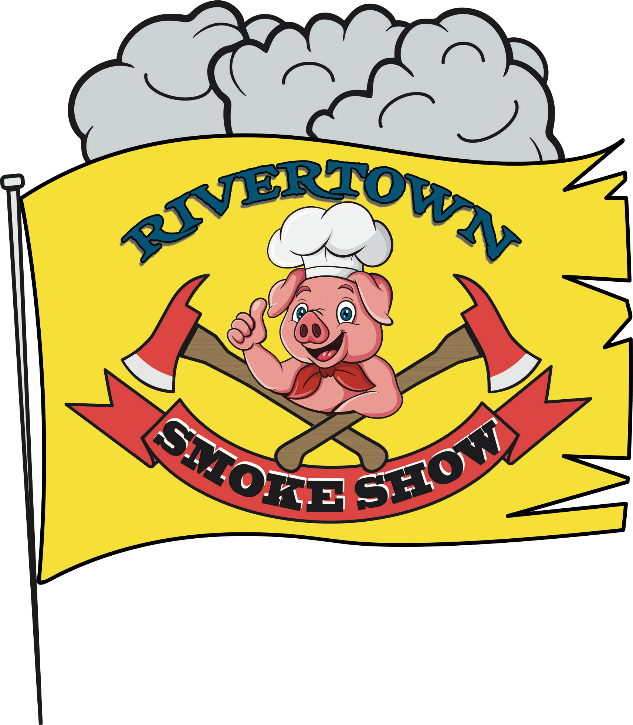 Team or Business Name:_____________________________________________________________________Chief Cook:______________________________________________________________________________Mailing Address: _______________________________________________________________________________City:________________________________________  State: _____________  Zip Code: _____________________Phone: ____________________  Fax: ___________________E-Mail Address: ______________________________Showmanship Participant?: Y___  N___		Sponsor Name __________________________________________Cooking with:  Wood_____  Charcoal_____  Gas_____Do you need electricity? Y____  N____   Do you have a tent?  Y_____  N_____   What size?___________    Parking is limited to one parking space per team. NO RV’s that do not fit into a regular parking space.Please contact Trey Liverman at 252-916-4486 or mailto: tyrrellvfd1@yahoo.com  for further information.Entry fee is $150Make checks payable to: Tyrrell VFD (Attn Trey Liverman) mail to: Tyrrell Vol Fire Dept, 91 Burton Shell Rd, Columbia, NC 27925A CHIEF COOKS MEETING WILL TAKE PLACE AT 6 P.M. ON FRIDAY, OCTOBER 7th Inside Tyrrell Hall @ competition location.Whole Hog Judging begins at 8 a.m. on Saturday, Oct. 8th.Vendors will not hold the Cook Off participants, directors, volunteers, or employees responsible for claims, losses, fees, damages, or expense.  The BBQ Cook Off Committee will not refund due to inclement weather, government action, strikes, or other matters beyond its control.  By signing your name below, you are stating that you have read the application and rules and that you and your organization will abide by the rules or risk being removed from the Cook Off.  There will be no refunds unless non-acceptance into the Cook Off.Signature: ______________________________________	Date: _____________________________________Mail to: 91 Burton Shell Rd Columbia, NC 27925  Phone Number (252) 916-4486.ENTRY DEADLINE IS FRIDAY, SEP. 23. ENTRIES WILL BE ACCEPTED ON A FIRST COME, FIRST SERVE BASIS. PLEASE SIGN UP AS SOON AS POSSIBLE TO GUARANTEE YOUR SPACE.